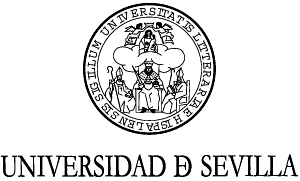 SOLICITUD DE EXPEDICIÓN DE TÍTULO OFICIAL DE MÁSTER D/Dª.  	nacido/aen			, provincia de     			el día  			 de	de      	, con DNI número		(letra)	y domicilio en   		provincia de  					, calle						número	código postal 	, Tfno: 		, e-mail:  								 EXPONE: Que tiene cursados y aprobados todos los créditos que constituyen los estudios de   	SOLICITA:  Le   sea   expedido   su   Título   Universitario   Oficial   de Máster	, previo pago de los derechos correspondientes.Sevilla, a	de 	de           .DOCUMENTOS QUE SE ACOMPAÑAN:Fotocopia DNIOriginal resguardo ingreso bancarioFotocopia libro Familia NumerosaOtrosFIRMA:SR. RECTOR MAGNÍFICO DE LA UNIVERSIDAD DE SEVILLA.